大沼フィッシングパーク（大沼野営場）整備、管理事業公募設置等指針兼指定管理者の公募仕様・要項に関する正誤表（R4.12.2）このことについて、次のとおり訂正します。（修正内容）P22(1)日程　別表　指定管理者指定申請書〆切の訂正（誤）指定管理者者指定申請書〆切　令和４年１２月９日（金）　→（正）令和４年１２月２３日（金）　※P24に各申請書類の提出日やその委細が掲載されていて、そちらが正しいため修正。（誤　修正前）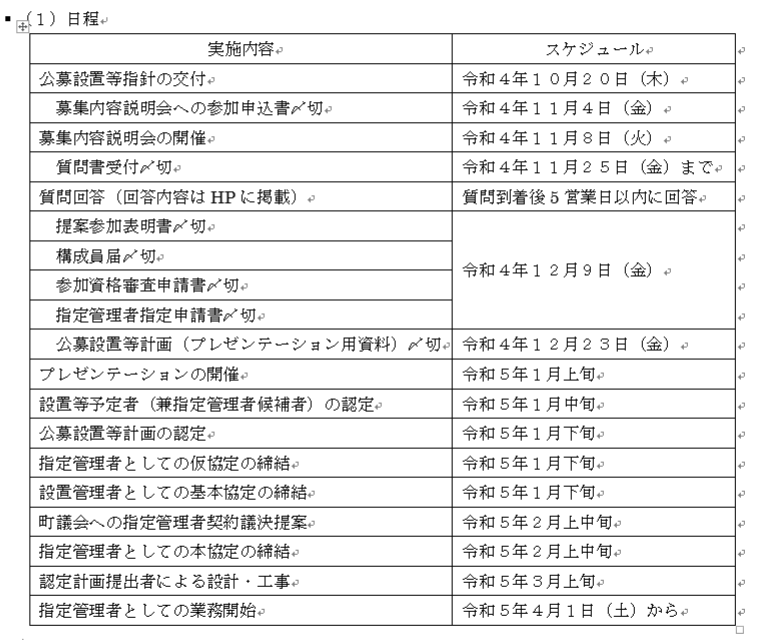 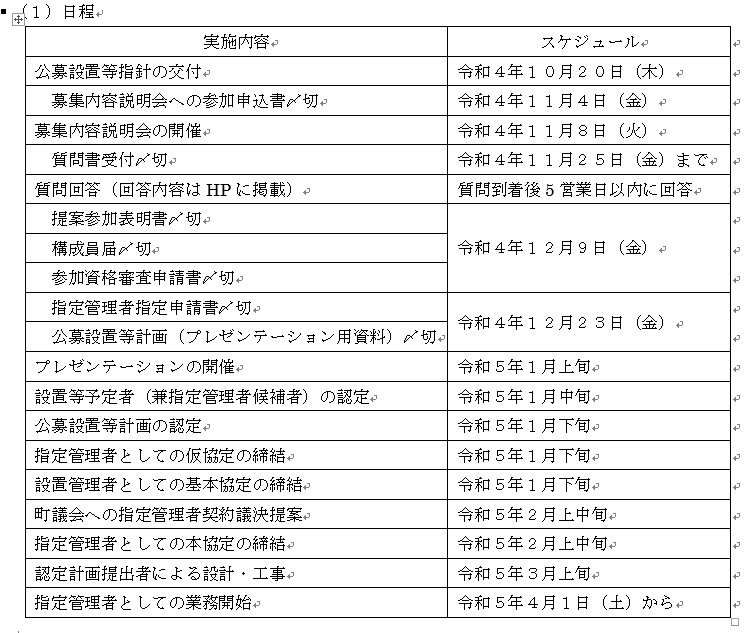 